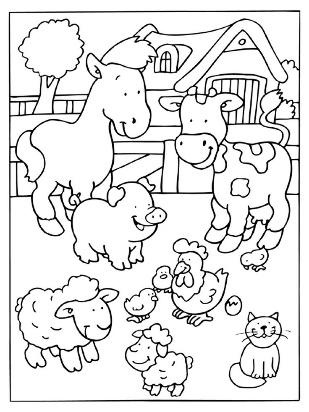 OBVESTILOV torek, 21. 5. 2024, načrtujemo NARAVOSLOVNI DAN – OBISK POLIČARJEVE KMETIJE.Učenci pridejo v šolo kot običajno. Iz šole se bomo po malici ob 9.00 z avtobusom odpeljali na kmetijo.Učenci naj bodo primerno oblečeni in obuti za aktivnost na prostem. Dejavnost bomo izvedli v vsakem vremenu. S seboj naj imajo nahrbtnik, v katerem naj bodo šolski copati, brezčrtni zvezek in peresnica, napitek – voda in po potrebi majhen zložljiv dežnik.Naravoslovni dan bomo zaključili po 5. šolski uri, ob 12.50.Cena dejavnosti (Ogled kmetije z degustacijo) znaša 7,36 €, cena prevoza bo okrog 6 €. Stroške boste plačali po položnici.Jutranje varstvo in podaljšano bivanje bo organizirano kot običajno.                                                                                                        Učiteljice 2. razredaKranj, 15. 5. 2024                                                     